Self-Assessment for ST4WDC Club Trips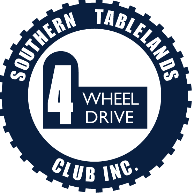 For the safety of members and the general public Attendees are required to sign this attendance sheet at the commencement of the trip.Note: If you develop any cold/flu like symptoms during the trip, or immediately after, you must notify the trip leader. Unfortunately, if anyone develops cold/flu like symptoms they will be requested to depart the trip at the first possible opportunity.  Participation is at the Trip Leader’s discretion.Trip:	Date:	Trip Leader(s):	By signing the attendance sheet, I Declare that:I do not have any flu-like symptomsI have not had flu-like symptoms in the past 14 daysNo-one amongst my immediate contacts has been confirmed with Covid 19No-one amongst my immediate contacts has been instructed to self-isolate by the authoritiesI have made the Trip Leader aware of any special needs that I may have relating to my health and/or Covid 19I have not travelled to any region that has been under lockdown or considered a high risk area in the last 2 weeksNote: Immediate contacts are people you may have been in close proximity with or at a gathering which they have attended in the past 14 days.Social distancing of 1.5 must be maintained whilst on the trip with the exception of family members.Trip:	Date:	I have read and understood the DeclarationAttendee NameContact NumberSignature (Parent or Guardian if under 18)